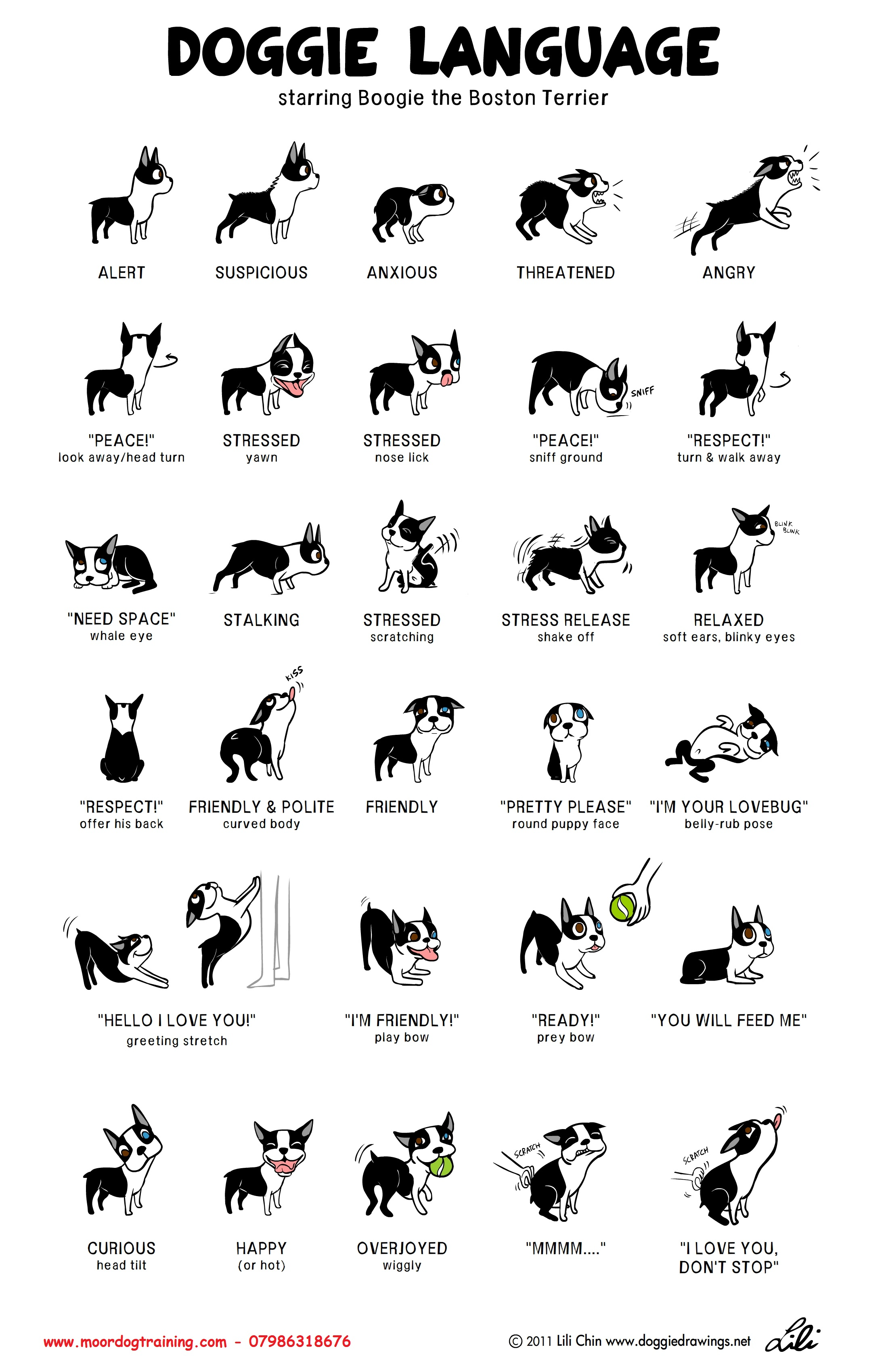                                        www.moordogtraining.co.uk